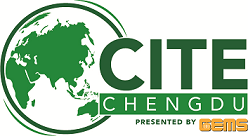 OFFICIAL APPLICATION FORM 参展申请表            Important Note注意: Booth Space can only be confirmed upon payment received. 款项缴清后才可确认展位.Full payment should be made payable to following account details:  请将费用汇款至以下帐号:Account Name	:  Conference & Exhibition Management Services Pte LtdBank		:  United Overseas Bank LimitedAddress               	:  238A Thomson Road, #01-38 Novena SquareAccount Number    	:  451-906-052-8 	 	Swift code  :  UOVBSGSG  		Bank & Branch Code: 7375006We agreed the above and accepted the terms and conditions. 申请方同意上述付款，并遵守以下参展章程及条款.Please complete & return to: Conference & Exhibition Management Services Pte Ltd.Address : 	1 Maritime Square, #09-43 HarbourFront Centre, Singapore 099253Contact : 		Ms Cynthia Lim    	cynthia@cems.com.sg 			Ms Amy Kong 	amy@cems.com.sg Telephone : 	+65 6278 8666	Fax 	: +65 6278 4077Terms & ConditionsEvent展会/活动:2019 7th Chengdu International Tourism Expo    2019第七届 成都国际旅游展Venue地点:Century City New International Convention & Exhibition Center 世纪成新国际会展中心Country国家:Chengdu, China 成都,中国Date日期:28 – 30 November 2019  / 2019年11月28日 – 30 日Applicant’s Particular  参展商（申请方）资料Applicant’s Particular  参展商（申请方）资料Applicant’s Particular  参展商（申请方）资料Applicant’s Particular  参展商（申请方）资料Applicant’s Particular  参展商（申请方）资料Applicant’s Particular  参展商（申请方）资料Company公司名称            :Address公司地址::Country 所属国家:Telephone联系电话:Fax传真      :Person In Charge 负责人:Designation职位:Email 电子邮箱:Participation Fee  参展费用Participation Fee  参展费用Participation Fee  参展费用Participation Fee  参展费用Participation Fee  参展费用Participation Fee  参展费用Participation Fee  参展费用Participation Fee  参展费用Participation Fee  参展费用Currency货币Currency货币Unit Cost单位价格Unit Cost单位价格Space Only 光地 – min.18sqmSpace Only 光地 – min.18sqmUSDUSD210 .00per sqm / 每平方米Note: * Refer to the brochure for the items included*展台配置请依据该展会宣传册Standard Shell Scheme A标准展位 A – min.9sqmStandard Shell Scheme A标准展位 A – min.9sqmUSDUSD320.00per sqm / 每平方米*Note: * Refer to the brochure for the items included*展台配置请依据该展会宣传册Standard Shell Scheme B标准展位 B – min.6sqmStandard Shell Scheme B标准展位 B – min.6sqmUSDUSD320.00per sqm / 每平方米*Note: * Refer to the brochure for the items included*展台配置请依据该展会宣传册Location 展位号：Location 展位号：Remark备注:       Remark备注:       Remark备注:       Remark备注:       Remark备注:       Area Required       参展面积                                      :Sqm平方米Sqm平方米Sqm平方米Sqm平方米Sqm平方米Dimensions           尺寸规格                                                   :m (L) (长)    X               m (D) (宽)Cost of Space              参展费用Cost of Space              参展费用Cost of Space              参展费用Cost of Space              参展费用Cost of Space              参展费用USDAdditional costs Additional costs Additional costs Additional costs Additional costs USDTotal Cost                    总参展费用Total Cost                    总参展费用Total Cost                    总参展费用Total Cost                    总参展费用Total Cost                    总参展费用USDPayment  付款细节Date  签署日期Signature & Company’s Stamp  签署人姓名及公司印章Article 1 : Definitions“Exhibitor” is a person, company, association or any organization that register to exhibit at exhibition.    “Exhibition” shall mean the event as indicated overleaf.“Organizer” shall mean CONFERENCE & EXHIBITION MANAGEMENT SERVICES PTE LTD.Article 2 : Contract“Contract” shall mean this agreement entered into between the Organiser and the Exhibitor for the use of the stand or space in the Exhibition and shall include the terms and conditions contained herein.Article 3 : Exhibit Space AssignmentExhibit space is assigned with regard to the contracted size and shall be made in the prescribed application submitted to the Organiser with the required deposit (see Terms of Payment for details). Article 4 : Terms of PaymentFull pay have to be paid upon signing confirm of space.Payment of all additional fees shall be payable by the Exhibitor immediately upon presentation of the invoice by the Organizer to the Exhibitors.All fees payable by the Exhibitor shall be due on the aforesaid dates without formal demand from the Organizer and in the event of late or non-payment the Organizer shall be entitled at their sole discretion to treat such acts or omission/s as withdrawal by the Exhibitors under Article Clause 5 and to forfeit the Exhibitor’s right to participate in the Exhibition.Article 5 : Withdrawal by the ExhibitorExcept as provided for in this clause the Exhibitors on submission of a signed copy of the application shall not be entitled to withdraw from the Exhibition. Notice to withdraw shall be made in writing to the Organizer and shall not be effective unless written consent is given by the Organizer or unless alternative terms have been consented to by the Organizer in writing the Exhibitors intending to withdraw shall pay to the Organizer the following:The cancellation charge is calculated as a proportion of the participation fee, depending on how long before the start of the event the withdrawal is received:6 months or more _ _ _ _ _ _ _ _ _ _ 40%between 3 and 6 months _ _ _ _ _ _  60%between 2 and 3 months _ _ _ _ _ _  80%between 1 and 2 months _ _ _ _ _ _  100%Should the exhibitors withdraw their participation three weeks before the exhibition commences the Organizer reserve the right to claim the full amount reflected in the contract and other loss or damages suffered by the Organizer.Article 6 : Change of Venue or DatesThe Organizer shall be entitled to change the venue, dates and or duration of the Exhibition by giving to the Exhibitor a notice in writing at least One (1) month before the present proposed date of the Exhibition without being liable for any loss or damages suffered by the Exhibitor or for the return of the deposit or any part thereof.Article 7 : Cancellation or Reduction ExhibitionShould an exhibitor cancel from the exhibition or reduce the size of space after the registration deadline, exhibitor will be charged a penalty for the cancellation or reduction without notice and the pre-paid deposit will be applied toward the penalty. If the exhibitor reduces the contracted space, the abandoned space shall be regarded to be cancelled.Upon an exhibitor’s written notification of cancellation, the organizer has the right to resell the space vacated.The date upon which the notice of cancellation is received will be the official dated of cancellations, and an informal notice without written documentation shall not be accepted as cancellation. The Organizer reserve the right to cancel the exhibition or reduce the space area accordingly and will not in any way is liable to any claim for loss or damages suffered by the exhibitor.Article 8 : Construction & DismantlementConstruction and dismantlement exhibit space should be completed by the deadline set forth by the organizer. Exhibitors shall be liable for any loss caused by the delay of construction or dismantlement (Please refer to the Exhibitors’ Information and Order Manual for terms of the violation) .Article 9 : Regulations on the Copyrighted MaterialsEach exhibitor is responsible for obtaining all necessary licenses and permits to use music, photographs or other copyrighted materials in the exhibitor’s booth or display.  No exhibitor will be permitted to play, broadcast or perform any contents or use any other copyrighted materials, such as photographs or other artistic works, without first presenting to the organizer satisfactory proof that the exhibitor has, or does not need a license to use such contents or copyrighted material.Article 10: Liability & InsuranceExhibitors shall be liable for any and all damage caused by the Exhibitor or their employees, agents or contractors, to the venue or to and equipment, facilities, goods or person within the venue. Each exhibitor should be insured against all risks, including fire and third party liability. The organizer, to protect the exhibitors’ rights and interests, shall security service; However, the organizer is not responsible for the lost, disappearance or theft of any goods, material or objects at the exhibition site. Article 11 : Amendments of RegulationsAny and all matters and questions not specifically covered by the articles in this contract shall be subject to the decision of the organizer.  The aforementioned items covered by this contract may be amended at any time by the organizer in the interest of the Exhibition and notice thereof shall be binding on the exhibitors equally with the foregoing in this contract.Article 12 : Governing LawThis contract shall be governed by and construed in accordance with the laws of China and parties hereby submit to the non-exclusive jurisdiction of the courts of China.